Correlative fieldInvestigations involve measuring or observing two variables and searching for a relationship.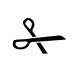 Descriptive fieldInvestigations involve describing and/or quantifying parts of a natural system.Comparative fieldInvestigations involve collecting data on different populations/organisms, or under different conditions (e.g., times of the year, locations), to make a comparison.Descriptive fieldInvestigations involve describing and/or quantifying parts of a natural system.Comparative fieldInvestigations, involve collecting data on different populations/organisms, or under different conditions (e.g., times of year, locations), to make comparison.Correlative fieldInvestigations involve measuring or observing two variables and searching for a relationship.